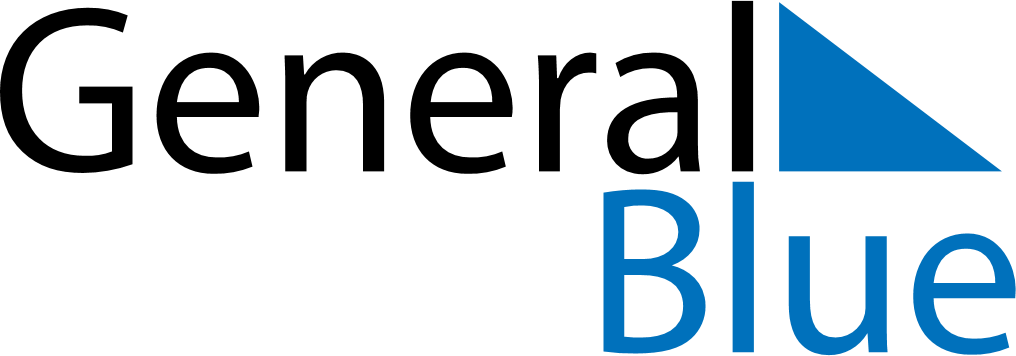 Aland Islands 2023 HolidaysAland Islands 2023 HolidaysDATENAME OF HOLIDAYJanuary 1, 2023SundayNew Year’s DayJanuary 6, 2023FridayEpiphanyMarch 30, 2023ThursdayDemilitarization DayApril 7, 2023FridayGood FridayApril 9, 2023SundayEaster SundayApril 10, 2023MondayEaster MondayMay 1, 2023MondayLabour DayMay 18, 2023ThursdayAscension DayMay 28, 2023SundayPentecostJune 9, 2023FridayAutonomy DayJune 16, 2023FridayMidsummer EveJune 17, 2023SaturdayMidsummer DayDecember 6, 2023WednesdayIndependence DayDecember 24, 2023SundayChristmas EveDecember 25, 2023MondayChristmas DayDecember 26, 2023TuesdayBoxing DayDecember 31, 2023SundayNew Year’s Eve